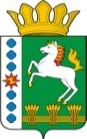 КОНТРОЛЬНО-СЧЕТНЫЙ ОРГАН ШАРЫПОВСКОГО РАЙОНАКрасноярского краяЗаключениена проект Постановления администрации Шарыповского района «О реорганизации муниципального казенного учреждения «Управление образования Шарыповского района»20 мая  2015 год 			                           					№ 37Настоящее экспертное заключение подготовлено Контрольно – счетным органом Шарыповского района на основании ст. 157 Бюджетного  кодекса Российской Федерации, ст. 9 Федерального закона от 07.02.2011 № 6-ФЗ «Об общих принципах организации и деятельности контрольно – счетных органов субъектов Российской Федерации и муниципальных образований», ст. 15 Решения Шарыповского районного Совета депутатов от 20.09.2012 № 31/289р «О внесении изменений и дополнений в Решение Шарыповского районного Совета депутатов от 21.06.2012 № 28/272р «О создании Контрольно – счетного органа Шарыповского района» (в ред. от 20.03.2014 № 46/536р, от 25.09.2014 № 51/573р).Представленный на экспертизу проект Постановления администрации Шарыповского района «О реорганизации «Управление образования Шарыповского района»  (далее по тексту – проект Постановления) направлен в Контрольно – счетный орган Шарыповского района 19 мая 2015 года. Разработчиком данного проекта Постановления является муниципальное казенное учреждение «Управление образования Шарыповского района».К проекту Постановления  предоставлено финансово – экономическое обоснование.       Представленным проектом Постановления предлагается произвести реорганизацию Муниципальное казенное учреждение «Управление образования Шарыповского района», путем присоединения к нему муниципального бюджетного учреждения образования Шарыповского районного информационно – методического центра.       Пунктом 2 проекта Постановления установлено, что:-  учредителем муниципального казенного учреждения «Управление образования Шарыповского района» является администрация Шарыповского района;- увеличивается штатная численность учреждения на 8,5 штатных единиц с увеличением фонда оплаты труда с учетом стимулирующих выплат на сумму 2 507 607,00 рублей и страховых взносов на сумму 757 298,00 рублей.      В связи с передачей МБОУ ДОД ШР «ДЮЦ № 35» распоряжением администрации Шарыповского района от 01.04.2014 № 101а-р в оперативное управление муниципального имущества и 9 штатных единиц численности обслуживающего персонала, МКУ «Управление образования Шарыповского района» приказом от 26.12.2014 № 143/1 «Об утверждении расчета нормативных затрат на оказание муниципальными учреждениями муниципальных услуг и нормативных затрат на содержание имущества муниципальных учреждений образования Шарыповского района на 2015 год» внесены изменения в нормативы затрат на оказания муниципальных услуг МБОУ ДОД ШР «ДЮЦ № 35». В результате МБОУ ДОД ШР «ДЮЦ № 35» увеличена субсидия на выполнение муниципального задания в 2015 году на сумму 1 003 660,00 рублей и в 2016 году на сумму 1 003 660,00 рублей.Бюджетная смета на 2015 год разработана и составлена с обоснованием показателей расчетами, планами мероприятий и расшифровками. Согласно предоставленного финансово – экономического обоснования в результате реорганизации бюджетные ассигнования по МКУ «Управление образования Шарыповского района» увеличатся в общей сумме 3 323 100,00 рублей, в том числе:- КОСГУ 211 «Заработная плата»  в сумме 2 507 607,00 рублей;-КОСГУ 213 «Начисление на выплаты по заработной платы» в сумме 757 298,00 рублей;- КОСГУ 222 «Транспортные услуги» в сумме 10 000,00 рублей;- КОСГУ 226 «Прочие работы, услуги» в сумме 4 490,00 рублей;-КОСГУ340 «Увеличение стоимости материальных запасов» в сумме 43 705,00 рублей.Согласно распоряжения администрации Шарыповского района от 12.05.2015 № 161-р, особо ценное движимое имущество муниципального бюджетного учреждения образования Шарыповского районного информационно – методического центра в сумме 159 111,83 рублей, изъято и передано в оперативное управление МКУ «Управление образования Шарыповского района».Экономический эффект от реорганизации МКУ «Управление образования Шарыповского района» путем присоединения к нему муниципального бюджетного учреждения образования Шарыповского районного информационно – методического центра составил в сумме 1 263 780,00 рублей, в том числе в 2015 году в сумме 501 940,00 рублей, в 2016 году в сумме 761 840,00 рублей.На основании выше изложенного Контрольно – счетный орган Шарыповского района согласовывает проект Постановления  администрации Шарыповского района «О реорганизации «Управление образования Шарыповского района».Председатель Контрольно – счетного органа						Г.В. Савчук